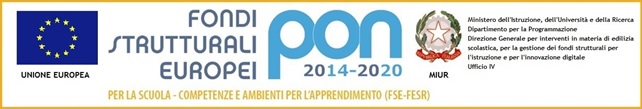 Lingua e civiltà spagnola - Pacchetto di lavoro estivo  –  Classe  3EL -  A.S. 2017-2018Obbligatorio in presenza di debito formativo o di consolidamento:► Per quanto riguarda il lessico, si raccomanda il ripasso del vocabolario contenuto nelle unità   15, 16   del libro di testo  Acción 2  e  nelle unità 17, 18, 19, 20, 21  del libro  Acción 3► Si raccomanda di prestare particolare attenzione ai tempi verbali (morfologia e uso),  e alle strutture delle  subordinate studiate. ► Per quanto riguarda la grammatica e le competenze di comprensione e produzione scritta  lo   studente dovrà trascrivere gli esercizi  di seguito indicati su di un quaderno. ( Si consiglia questo esercizio a tutti gli studenti che hanno riscontrato difficoltà nelle strutture grammaticali e a chi sarà durante il quarto anno in mobilità studentesca.)Esercizi (libro di testo Acción 3)            Ex. n. 14, 15 pag. 224            Ex. n. 16 pag. 225            Ex. n.17 pag. 226            Ex. n. 18, 19 pag. 227            Ex. n. 1, 2 pag. 229            Ex. n. 16, 17 pag. 237            Ex. n.18, 19 pag. 238            Ex. n. 20, 21 pag. 239            Ex. n. 1 pag. 240            Ex. 2  pag. 241            Ex. n. 1, 2 pag. 243Ex. n. 20, 21, 22 pag. 251Ex. n. 23, 24 pag. 252Ex. 25, 26  pag. 253Ex. n. 1, 2 pag. 254Ex. n. 14 pag. 282	Ex. n. 18, 19  pag. 262Ex. n. 20, 21 pag. 263            Ex. n. 1 pag. 264Ex. n. 2 pag. 265Ex. n. 1, 2 pag. 266            Ex. n. 3 pag. 267Ex. n.  16, 17 pag. 277 Ex. n. 18,19 pag. 278            Ex. n. 20, 21 pag. 279ESERCIZIARIO (incluso nel libro di testo)Ex. n. 1 pag. 97Ex. n. 2 pag. 98Ex. n. 5, 6, 7 pag. 99Ex. n. 8, 9-10 pag.100Ex. n. 11, 12, 13 pag. 101            Ex. n. 14, 15, 16 pag.102Ex. n. 1, 2, 3 pag.103 Ex. n. 4, 5, 6 pag. 104            Ex. n. 8 pag.107Ex. n. 11, 12, 13 pag.109Ex. n. 15, 16 pag. 110Ex. n. 2, 3, 4 pag. 111Ex. n. 5, 6, 7 pag. 112Ex. n. 1 pag. 113Ex. n. 11 pag.116Ex. n. 12, 13 pag. 117            Ex. n. 15, 16, 17 pag.118Ex. n. 1, 2, 3, 4 pag. 119 Ex. n. 5, 6, 7, 8 pag. 120            Ex. n. 9, 10, 11 pag.125Ex. n. 12, 13 pag.126Ex. n. 2, 3 pag. 127Ex. n. 4, 5 pag. 128 Ex. n. 5 pag. 135 Ex. n. 9 pag. 136 Ex. n. 11, 12, 13 pag. 137 Ex. n. 14 pag. 138 Ex. n. 3, 4 pag. 139 Ex. n. 5, 6, 7, 8 pag. 140Letture dal  sito ufficiale dell’Istituto Cervantes: https://cvc.cervantes.es/aula/lecturas/intermedio/Lola; La batalla del tomate; En busca del oro carmesí; Una morena y una rubia.Busto Arsizio 04/06/2018LA DOCENTE						     I RAPPRESENTANTI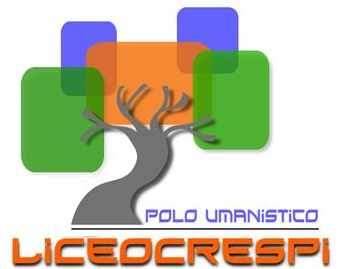 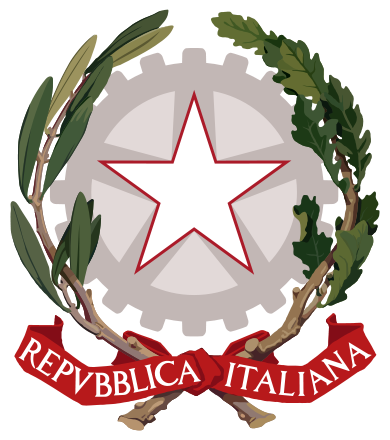 ISTITUTO DI ISTRUZIONE SECONDARIA  “DANIELE CRESPI”Liceo Internazionale Classico e  Linguistico VAPC02701RLiceo delle Scienze Umane VAPM027011Via G. Carducci 4 – 21052 BUSTO ARSIZIO (VA)  Tel. 0331 633256 - Fax 0331 674770www.liceocrespi.gov.it    E-mail:  lccrespi@tin.it C.F. 81009350125 – Cod.Min. VAIS02700D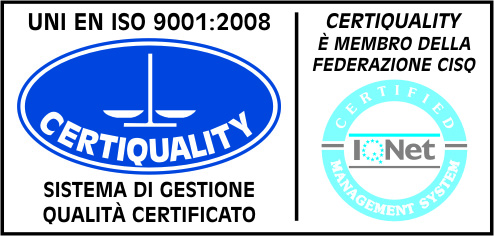 CertINT® 2012